Мониторинг объекта ( ОН – Суртаева Людмила Геннадьевна): с.Чернышевка (СДК с. Чернышевка)26 июля 2021Капитальный ремонт СДК с. Чернышевка. Работы ведутся во всех рабочих и служебных помещениях.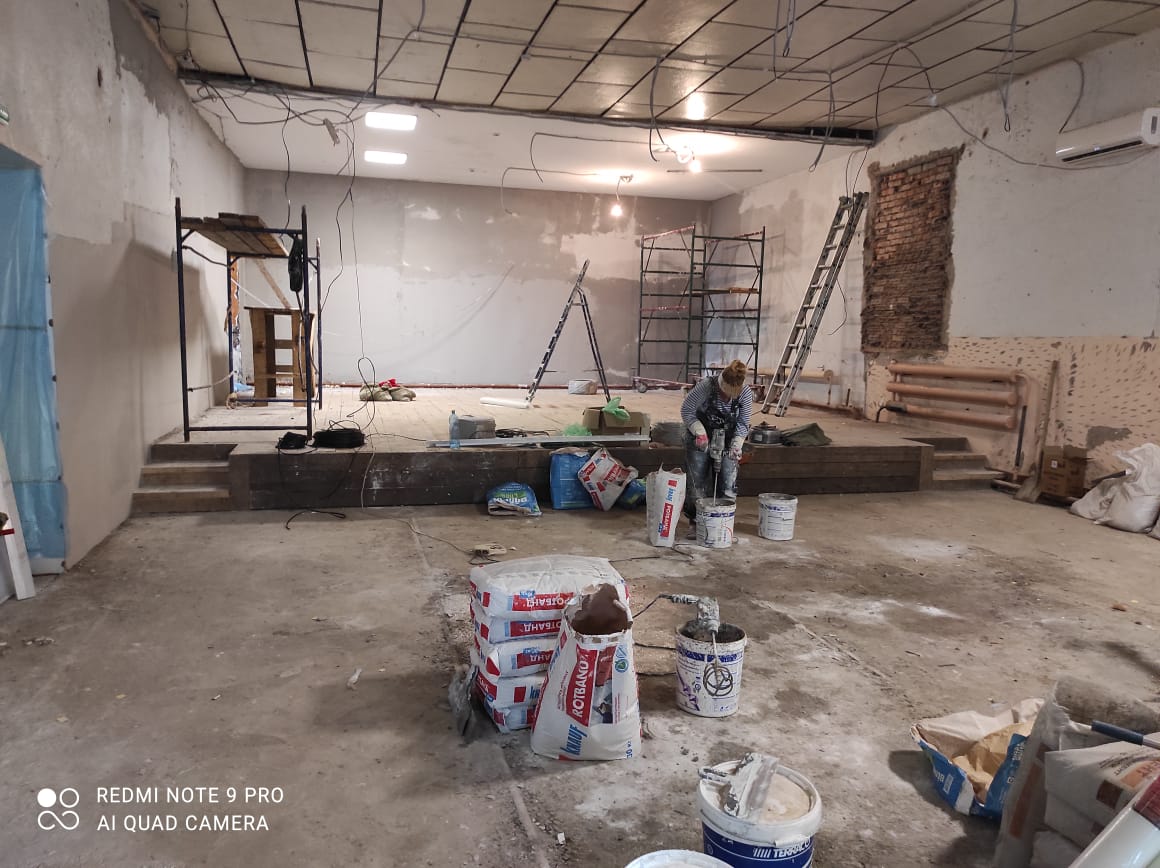 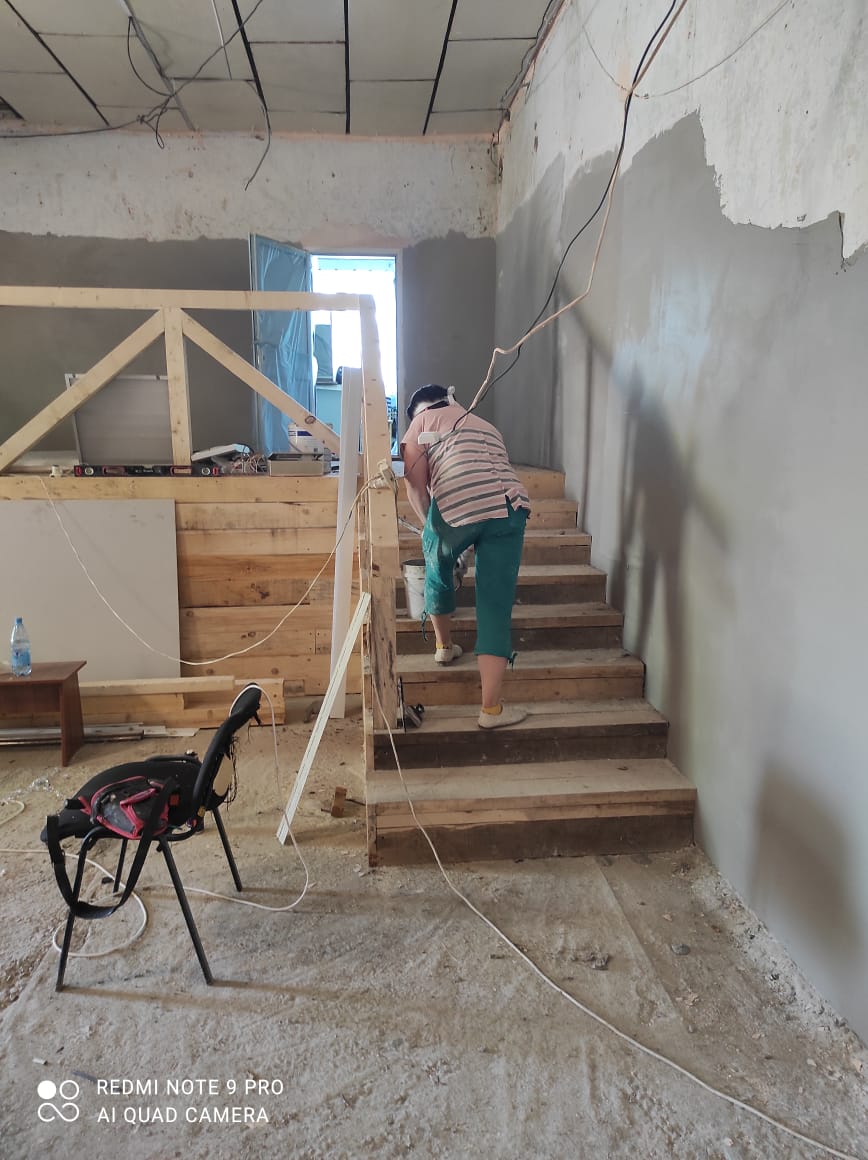 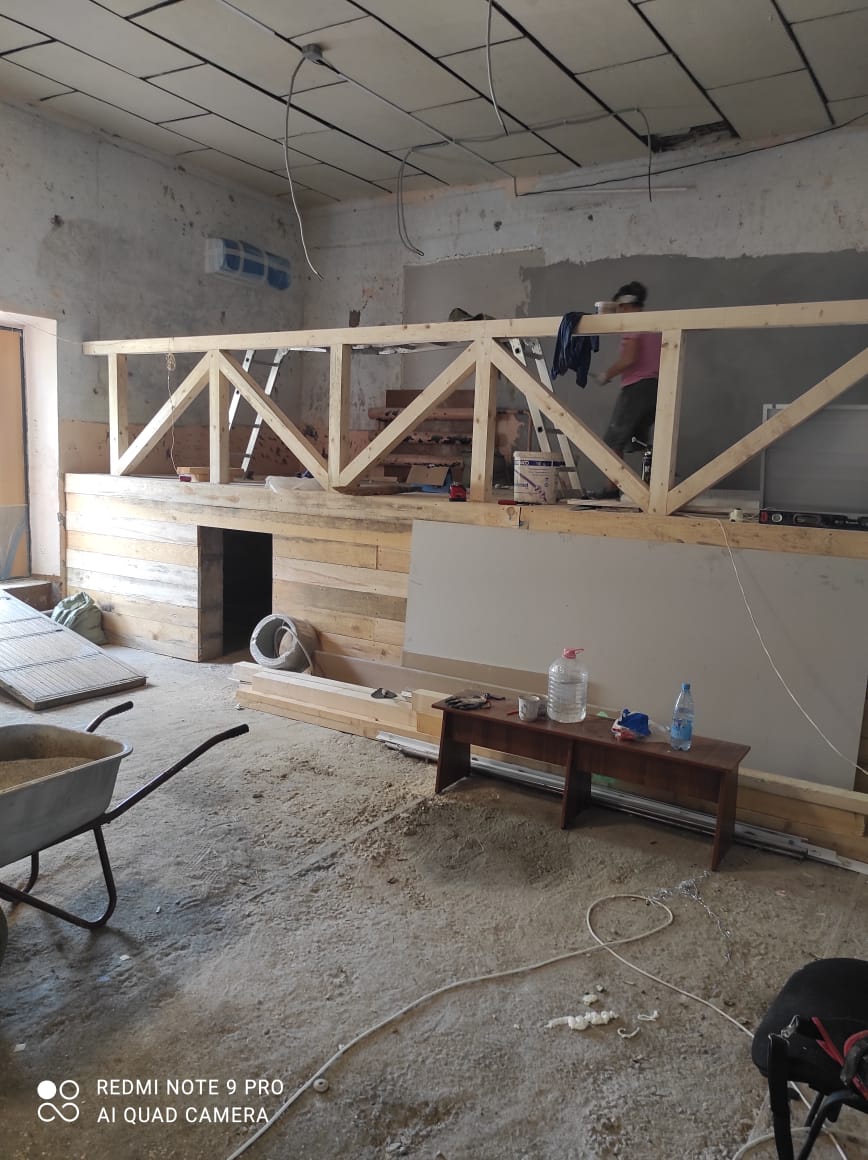 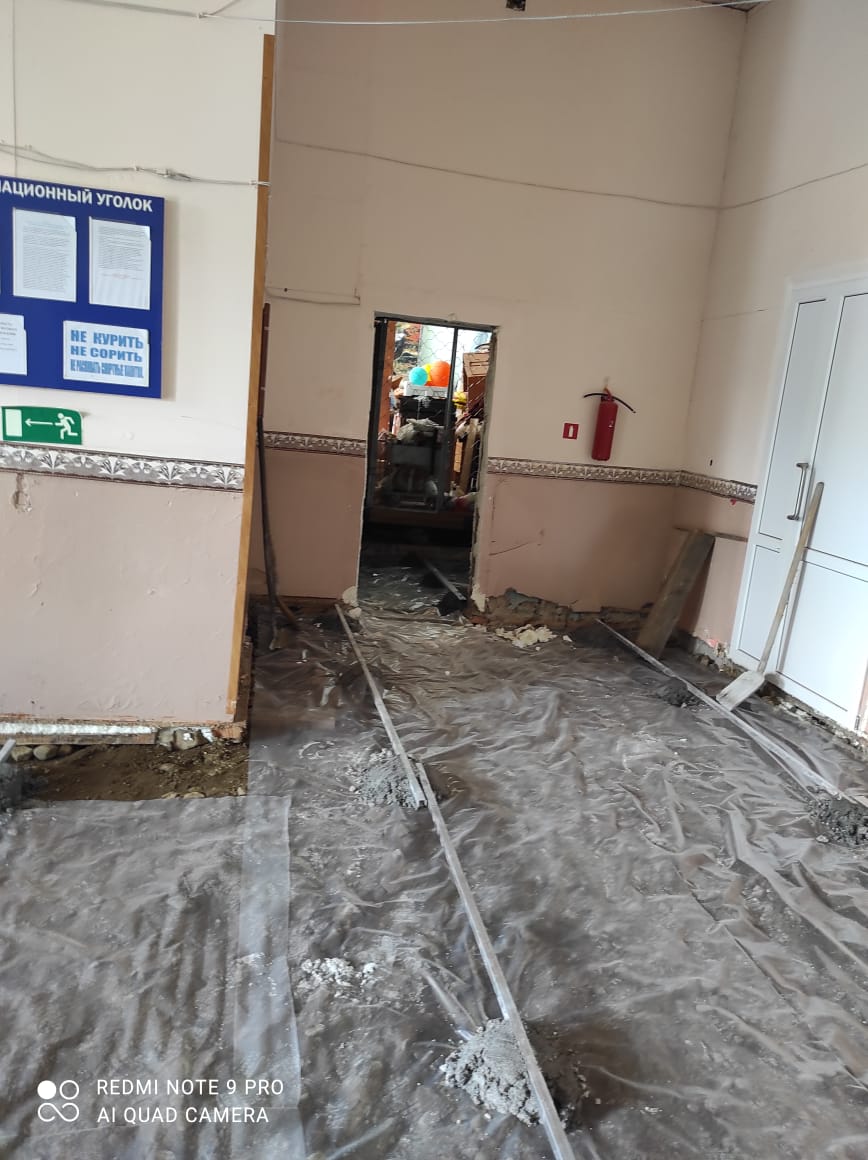 